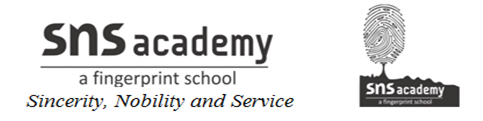 	PEDAGOGICAL PLAN-2022-2023 ANNUALGRADE 7 MATHEMATICS SINDHU.MMONTHTOPICNo of Periods AvailableACTI VITYJUNEUNIT-1 IntegersUNIT-2Fractions16Chart work, PPT and VideoJULYUNIT-3Decimals UNIT-4Mean, median and mode21Practical problems and chart work, PPT and VideoAUGUSTUNIT-5Bar graph21Coin problems and real lifeUNIT-6ProbabilityUNIT- 7 Simple Equationsbar graph problems, UNIT-8Lines and AnglesSEPTEMBERUNIT- 9Parallel lines20Paper workand chart work, PPT and VideoOCTOBERUNIT-10Triangles and its properties.UNIT-11Congruence19Chart work, PPT and VideoUNIT-12Ratios and proportionsNOVEMBERUNIT- 13Percentage, profit and loss, Simple interest.19Practical problems and paper work, Case study ,VideosDECEMBERUNIT-14Rational numbersUNIT-15Practical geometry12Chart work, PPT and VideoJANUARYUNIT-16Perimeter and areaUNIT-17Algebraic Expressions12Practical problems and chart work, videosFEBRUARYUNIT-18Exponents and PowerUNIT-19Symmetry UNIT-20Visualizing Solid Shapes15Paper work and chart work, PPT and Video